ФЛИКЕР – спасает жизни!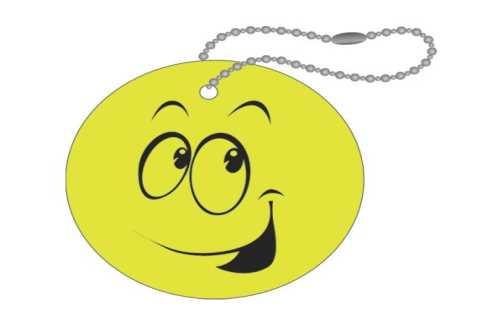 Уважаемые родители!Кто из Вас не хочет видеть своих детей здоровыми и невредимыми? Каждому хочется думать, что уж его-то умный и рассудительный, так похожий на папу (маму) ребенок под колёсами автомобиля не окажется никогда. Ведь столько разговоров  на эту тему было… Однако избежать дорожно–транспортного происшествия порой совсем непросто.    Статистика по детскому дорожно-транспортному травматизму неутешительная. Так за январь-июль 2017 года количество ДТП с участием детей и подростков   составило страшную цифру – 12 128,  погибли 363  ребенка, ранено 12065 детей.  О чем нужно помнить родителям    • в 6 лет ребенок видит на уровне 105 см от земли, в 10 лет эта цифра достигает 130 см. Ребенку практически постоянно требуется смотреть вверх, чтобы увидеть дорожные знаки и светофоры;    • когда ребенок видит сам, он предполагает, что его тоже видят. Но очень часто из-за маленького роста его могут просто не заметить или заметить слишком поздно;    • примерно до 11 лет дети не способны анализировать действия. Все внимание они сосредотачивают на том, что действительно происходит, а не на том, что может произойти;    • ребенок, который ходит по одному маршруту, становится менее внимательным. Сначала он готов переоценить опасность, затем постепенно начинает недооценивать ее;    • на улице, если ребенок пугается приближающейся опасности, он чаще всего поступает неадекватно: импульсивно старается убежать, либо останется на месте, не обращая внимания на ситуацию.     90% наездов произошло из-за того, что дети находились на проезжей части в темной одежде без световозвращающих элементов, что не позволило водителям транспортных средств вовремя заметить их и предотвратить наезд.   Сопутствующими факторами при таких наездах часто являются неблагоприятные погодные условия - дождь, туман, в осенне-зимнее время - гололед.Чтобы снизить риск наезда, 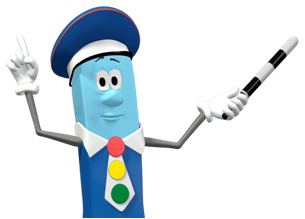 1. Необходимо обратить внимание на одежду, в которой ребенок собирается выйти на улицу. Темные цвета делают пешехода практически незаметными, особенно в пасмурную погоду, в сумерки.                                                           2. Необходимо приобрести светоотражающие элементы, которые должны стать обязательным атрибутом одежды пешехода любого возраста. Световозвращатели можно разместить на сумках, куртке или других предметах. Формы светоотражательных элементов различны. Значки и подвескиудобны тем, что их легко переместить с одной одежды на другую. Самоклеющиеся наклейки могут быть использованы на различных поверхностях (искусственная кожа, металлические части и т.д.).  Есть и специальные светоотражающие браслеты. Ситуация на дорогах, особенно в летнее время года, достаточно опасна. Ежедневно по новостям, в хрониках, мы видим новые сообщения о произошедших ДТП. Причины  их различны: несоблюдение водителями правил дорожного движения, опрометчивое поведение пешеходов, плохая видимость на дороге. Согласно официальным данным ГИБДД, число аварий за прошедший год сократилось: погибших в ДТП стало меньше на 15%,  пострадавших - на 10%. Однако статистика говорит сама за себя: эти цифры все еще достаточно высоки.Необходимо отметить, что ДТП в выходные дни (каникулы) происходят гораздо чаще, чем в будни. Аварийность растет прямо пропорционально наступлению темноты. Берегите себя и своих близких! 
Уважайте пешеходов и других участников дорожного движения!
 Соблюдайте ПДД и в темное время суток обязательно носите световозвращатели!
Разновидности световозвращающих элементов: Наименование продукцииИзображениеСИГНАЛЬНАЯ ПОВЯЗКА:представляет собой цветную тканую ленту с нанесенной на неё светоотражающей полосой. Световозвращатель крепится на запястье, предплечье и регулируется благодаря липучке. Повязка прочно держится  на рукаве одежды и при необходимости легко снимается. Высокое качество световозвращающего материала позволяет пешеходу стать заметным на дороге в темное время суток на расстоянии до 150 метров, что снижает риск аварий более чем в 6,5 раз.  Лимонная лента, окаймляющая светоотражающую полосу, смотрится ярко и удачно дополняет образ.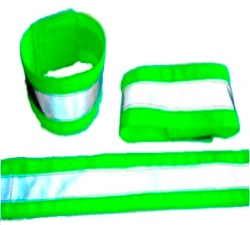 СИГНАЛЬНАЯ ПОВЯЗКА:представляет собой цветную тканую ленту с нанесенной на неё светоотражающей полосой. Световозвращатель крепится на запястье, предплечье и регулируется благодаря липучке. Повязка прочно держится  на рукаве одежды и при необходимости легко снимается. 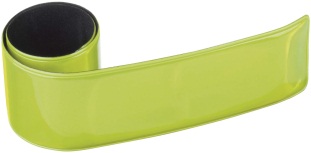 СИГНАЛЬНЫЙ СЛЭП-БРАСЛЕТ(22 см * 3 см):Светоотражающий браслет – это яркий популярный элемент для обеспечения дополнительной безопасности на дорогах для взрослых и детей.СИГНАЛЬНЫЙ СЛЭП-БРАСЛЕТТРИКОЛОР    (30 см * 3 см):Для изготовления изделия используется уникальный сверхяркий материал 3MS cotchlite. Принцип работы браслета прост – легкого удара по запястью достаточно, чтобы он закрутился вокруг руки.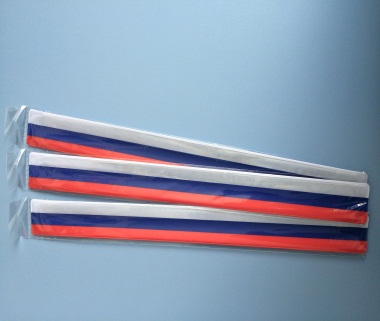 СИГНАЛЬНАЯ ПОДВЕСКА:(микропризматические пешеходные световозвращатели) - это световозвращающий элемент, выполненный в виде скрепленного между собой световозвращающего материала 3М Скотчлайт (Scotchlite). Обе стороны подвески световозвращающие. Подвеску можно крепить на одежду, сумку, велосипед или носить в виде брелка..  Цвет-лимонный. 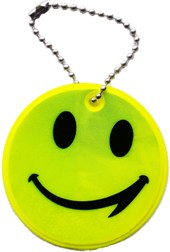 Значок сигнальныйЯркий металлический корпус, покрытый светоотражающей пленкой, с высокой степенью светоотражения позволит пешеходу стать заметным в темное время суток и в условиях недостаточной видимости. Отблески покрытия значка водитель может увидеть на расстоянии до 300 метров.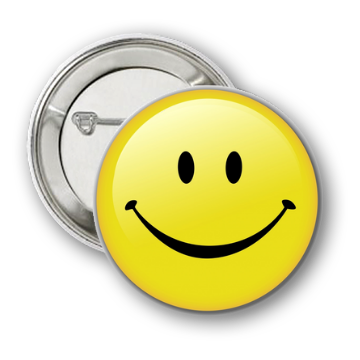 НАБОР СИГНАЛЬНЫХ НАКЛЕЕКСветоотражающие наклейки обеспечат безопасность в придорожной зоне для пешеходов, а также тем, кто занимается активными видами отдыха и спорта: катается на велосипедах, роликах, самокатах, скейтах и др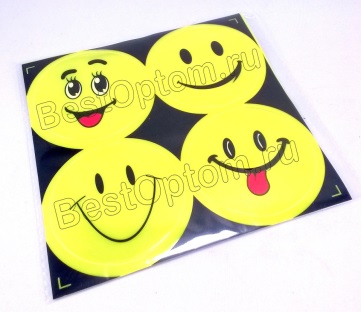 СИГНАЛЬНЫЕ  ЖИЛЕТЫСветовозвращающие (сигнальные) жилеты предназначены для обеспечения безопасности детей в дорожных условиях. Благодаря яркому лимонному цвету, ребенка в светоотражающем жилете видно на значительном расстоянии в дневное время, а широкая световозвращающая полоса, проходящая по всей окружности детского жилета, делает ребенка видимым со всех сторон даже в темное время суток или в иных условиях плохой видимости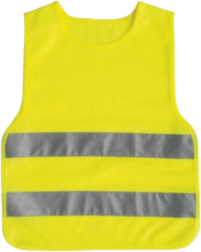 